     PEMERINTAH KABUPATEN LAMANDAU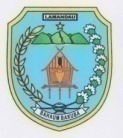   DINAS PENANAMAN MODAL DAN PELAYANANTERPADU SATU PINTUAlamat : Jalan Batu Batunggui No. 039 RT. 04C RW. IV Nanga BulikFORMULIR IZIN APOTEK(Berdasarkan Permenkes Nomor 14 Tahun 2021 dan Surat Kementerian Kesehatan Nomor : FY.01.01/1/785/2021)DATA PEMOHONNama Pemohon	:	____________________________	No. Tlp/HP	: _____________________Alamat Pemohon	:	________________________________________________________________DATA NIBTgl. Terbit NIB	:	____________________________ 	Nama Usaha	:	_____________________Nomor NIB	:	____________________________		:	_____________________STATUS PEMOHON :□ Perorangan	    □ Badan Hukum                                           □ UMK       □ Non UMK PERMOHONAN IZIN APOTEKSTATUS PEMOHON :□ Perseorangan		□ Non PerseoranganNama Apoteker	:	_________________________________________________________Pekerjaan	:	_________________________________________________________Alamat	:	_________________________________________________________NIK/No. KTP	:	_________________________________________________________Nomor NPWP Pribadi/Perusahaan	:	_________________________________________________________Nomor VA BPJS Ketenagakerjaan	:	_________________________________________________________Nomor KTA BJS Kesehatan	:	_________________________________________________________Nama Perusahaan / Usaha	:	_________________________________________________________Nama Pemilik Usaha (Apotek)	:	_________________________________________________________Tempat Tanggal Lahir	:	_________________________________________________________Alamat Lokasi Usaha	:	_________________________________________________________Nama Notaris              	:	_________________________________________________________Nomor dan Tanggal Akta	:	_________________________________________________________Nomor/Tanggal Pengesahan	:	_________________________________________________________Kegiatan Usaha	:	1. Bidang Usaha (Sesuai KBLI) : ______________________________		    ______________________________________________________		    _______________________________________________________		2. Jenis Dagangan Utama :___________________________________ Modal Awal Usaha /Modal Dasar	:	_________________________________________________________Modal 3 Bulanan	:     _________________________________________________________Modal dan Saham		: 	Modal Dasar 	Rp.______________________________			Modal Ditempatkan 	Rp.______________________________			Modal Disetor 	Rp. _____________________________			Pembelian Tanah	Rp.______________________________			Peralatan / Mesin	Rp._____________________________			Bangunan Gedung/Nilai Sewa	Rp._____________________________			Mesin Peralatan Dalam Negeri	Rp._____________________________Status Lahan Usaha		: 	Sewa / Bukan Sewa *(Coret yang tidak perlu)Status Bangunan Usaha		: 	Sewa / Bukan Sewa *(Coret yang tidak perlu)Jumlah Karyawan	:	_______________ (Orang/L) _________________ (Orang/P)Luas Tempat Usaha	:	_________________________________________________________Status Bangunan Usaha	:	_________________________________________________________Email dan Nomor HP	:	_________________________________________________________Izin Lingkungan yang diperlukan 	:             AMDAL                    UKL-UPL                        SPPL           DISCLAIMERDengan ini saya menyatakan bahwa Kelengkapan Data yang saya isikan BENAR DAN VALIDDAPAT DIPERTANGGUNG JAWABKANSURAT PERNYATAAN PEMENUHAN KOMITMENYang bertanda Tangan dibawah   :Nama Apoteker			:  ________________________________________________Nomor KTP			:  ________________________________________________Nomor NIB			:  ________________________________________________Tempat Tanggal Lahir		:  ________________________________________________Jenis Kelamin			:  ________________________________________________Alamat Tempat Tinggal		:  ________________________________________________Menyatakan dengan sesungguhnya bahwa  :Saya bersedia memenuhi Komitmen untuk melaksanakan Registrasi Apotek di Aplikasi SIPNAP (sipnap.kemkes.go.id) dalam waktu dekat.Apabila saya tidak sanggup untuk memenuhi Komitmen sesuai yang dipersyaratkan di i Aplikasi SIPNAP (sipnap.kemkes.go.id), maka saya bersedia dan setuju Nomor Induk Berusaha (NIB) Apotek saya dibekukan.Demikian Pernyataan ini saya buat dengan sadar dan penuh tanggung jawab tanpa paksaan dari pihak manapun.                                                                                         Yang membuat pernyataan,Materai Rp.10.0000     								     ( ____________________ )PAGE 3SURAT PERNYATAAN PERSETUJUAN DARI TETANGGAYang bertanda tangan di bawah ini kami penduduk Desa/Kelurahan ........................................................... Kecamatan ................................................, yang tinggal di sekitar  ............. meter dari Rencana Usaha atas nama Saudara  ......................................,  yang terletak di jalan ............................................................... RT......... RW.........Dengan ini menyatakan tidak keberatan atas rencana usaha tersebut di atas dan supaya pemohon mematuhi segala ketentuan perundangan yang berlaku.Kami yang bertanda tangan di bawah ini  :________________________________________ ( _________________________________ )  Utara________________________________________ ( _________________________________ ) Timur________________________________________ ( _________________________________ Selatan________________________________________ ( _________________________________ )  Barat	_____________, ____________20....PAGE 4FORMATSURAT PERNYATAAN KESANGGUPAN PENGELOLAAN DANPEMANTAUAN LINGKUNGAN HIDUP (SPPL)Kami yang bertanda tangan di bawah ini:Nama	: ……………………………………………………………………Jabatan	: ……………………………………………………………………Alamat	: ……………………………………………………………………Nomor Telp	: ……………………………………………………………………Selaku penanggung jawab atas pengelolaan lingkungan dari:Nama Apotek			: ……………………………………………………………………Alamat Apotek			: ……………………………………………………………………Nomor Telp./HP.			: ……………………………………………………………………Dengan dampak lingkungan yang terjadi berupa:……………………………………………………………………………………………………………………………………………………………………………………………………………………………………………………………………………………Dst.Merencanakan untuk melakukan pengelolaan dan pemantauan lingkungan melalui:……………………………………………………………………………………………………………………………………………………………………………………………………………………………………………………………………………………Pada prinsipnya bersedia untuk dengan sungguh-sungguh untuk melaksanakan seluruh pengelolaan dan pemantauan dampak lingkungan sebagaimana tersebut di atas dan bersedia untuk diawasi oleh instansi yang berwenang.Nanga Bulik, .............................................20....                                                                   Yang menyatakan,						Materai Rp.10.000                                                                         (…………......................…………..)PAGE 5SURAT PERNYATAAN KEBENARAN DOKUMENYang bertanda Tangan dibawah   	:Nama				:  __________________________________________________Nomor KTP			:  __________________________________________________Tempat Tanggal Lahir		:  __________________________________________________Pekerjaan				:  __________________________________________________Alamat Tempat Tinggal		:  __________________________________________________Menyatakan dengan sesungguhnya bahwa  :Semua dokumen yang kami berikan untuk memenuhi persyaratan pengurusan Surat Izin Apotek sebagaimana terlampir adalah sah/legal dan data dokumen yang dilampirkan adalah benar.Apabila dikemudian hari ternyata ditemukan bahwa sebagian dan atau seluruh dokumen yang telah kami sampaikan tidak benar atau tidak sah, maka kami bersedia dikenakan sanksi sesuai dengan perundang-undangan yang berlaku dan setuju Surat Izin Apotek yang telah diberikan untuk dicabut dan tidak berlaku lagi.Demikian Pernyataan ini kami buat dengan sadar dan penuh tanggung jawab tanpa paksaan dari pihak manapun.                                                                                         Yang membuat pernyataan,Materai 10.000	             .................................PAGE 6No.PERSYARATANKelengkapan Berkas (FO)Kelengkapan Berkas (FO)Verifikasi Berkas(KASI)Verifikasi Berkas(KASI)1Surat Permohonan Tertulis dari Apoteker;□ Ada□ Tidak□ Ada□ Tidak2Surat pernyataan Pemenuhan Komitmen bermetrai Rp. 10.000 untuk Melaksanakan Registrasi di Aplikasi SIPNAP (sipnas.kemkes.go.id);□ Ada□ Tidak□ Ada□ Tidak3Fotocopy KTP, STRA dan SIPA Apoteker;□ Ada□ Tidak□ Ada□ Tidak4Foto copy Kartu NPWP Perorangan bagi usaha Perorangan dan Foto Copy Kartu NPWP Apotek bagi usaha Berbadan Hukum;□ Ada□ Tidak□ Ada□ Tidak5Fotocopy Akte Notaris dan Pengesahannya dari Pejabat yang berwenang dan Surat Perjanjian Kerjasama dengan Apoteker yang disahkan oleh Notaris (Bagi Usaha Berbadan Hukum);□ Ada□ Tidak□ Ada□ Tidak6Surat Keterangan Penguasaan Atas Tanah / SKT / Sertifikat Tanah;□ Ada□ Tidak□ Ada□ Tidak7Fotocopy Bukti Bayar PBB Tahun Terakhir 1 Lembar (sesuai dengan pengajuan permohonan izin);□ Ada□ Tidak□ Ada□ Tidak8Dokumen SPPL (Dapat Diajukan Melalui Lembaga OSS di laman oss.go.id);□ Ada□ Tidak□ Ada□ Tidak9Informasi Terkait Lokasi Apotek (Berupa Denah Kasar Letak Apotek);□ Ada□ Tidak□ Ada□ Tidak10Denah Bangunan yang Menginformasikan Pembagian Ruang dan Ukuran Ruang Apotek serta Daftar Sarana Prasarana dan Peralatan yang ada di Apotek;□ Ada□ Tidak□ Ada□ Tidak11Foto Copy Dokumen Persetujuan Bangunan Gedung (PBG) apabila Bangunan Usaha Milik Sendiri;□ Ada□ Tidak□ Ada□ Tidak12Surat Perjanjian Sewa Kontrak / Perjanjian Pinjam Pakai apabila Status Bangunan Sewa / Milik Orang Lain;□ Ada□ Tidak□ Ada□ Tidak13Surat keterangan persetujuan tetangga diketahui RT, Kepala Desa/Kelurahan;□ Ada□ Tidak□ Ada□ Tidak14Foto Berwarna Papan Nama Apotek dan Papan Nama yang Menginformasikan Jadwal Praktik Apoteker dan Posisi Pemasangan;□ Ada□ Tidak□ Ada□ Tidak15Struktur Organisasi SDM yang berisi Informasi Apoteker Penanggung Jawab, Direktur (Usaha Berbadan Hukum), Asisten Tenaga Kefarmasian atau Tenaga Adminstasi jika ada;□ Ada□ Tidak□ Ada□ Tidak16Informasi paling sedikt 2 (dua) Orang Apoteker untu Apotek yang membuka layanan 24 Jam.PERUBAHAN/PERPANJANGAN IZIN APOTEKPERUBAHAN/PERPANJANGAN IZIN APOTEKPERUBAHAN/PERPANJANGAN IZIN APOTEKPERUBAHAN/PERPANJANGAN IZIN APOTEKPERUBAHAN/PERPANJANGAN IZIN APOTEKPERUBAHAN/PERPANJANGAN IZIN APOTEK17Seluruh Dokumen yang Mengalami Perubahan;□ Ada□ Tidak□ Ada□ Tidak18Dokumen Izin yang Masih Berlaku;□ Ada□ Tidak□ Ada□ Tidak19Self-Assessment Penyelenggaraan Apotek melalui Aplikasi SIMONA (simona.kemkes.go.id)□ Ada□ Tidak□ Ada□ TidakPenerima,( ................................................ )Pemohon,( ...........................................)Page 1_______________ , ____________________20___*) Coret yang tidak perlu                                      Penanggung Jawab,                    METRAI Rp. 6000Rp. 6.000,-                           ( __________________________ )                  Page 2KETUA RT ________________Nomor :  ___________________________________Tanggal : ___________________________________(______________________________________)KEPALA DESA / LURAH _____________________Nomor :  ___________________________________Tanggal : ___________________________________(______________________________________)DIREGISTRASI,DIREGISTRASI,CAMAT __________________Nomor :  ___________________________________Tanggal : ___________________________________  (______________________________________)CAMAT __________________Nomor :  ___________________________________Tanggal : ___________________________________  (______________________________________)